Note conceptuelleRapport mondial de suivi sur l’éducation 2017/8‘Rendre des comptes dans l’éducation: tenir nos engagements’Lancement régional en Afrique de l’Ouest et du Centre 	25 octobre 2017	Dakar, SénégalLe Rapport mondial de suivi sur l'éducation ‘Rendre des comptes dans l’éducation : tenir nos engagements’ poursuit son évaluation des progrès accomplis dans la réalisation de l’Objectif de développement durable sur l’éducation (ODD 4) et de ses 10 cibles, ainsi que des autres cibles du programme des ODD relatives à l’éducation. 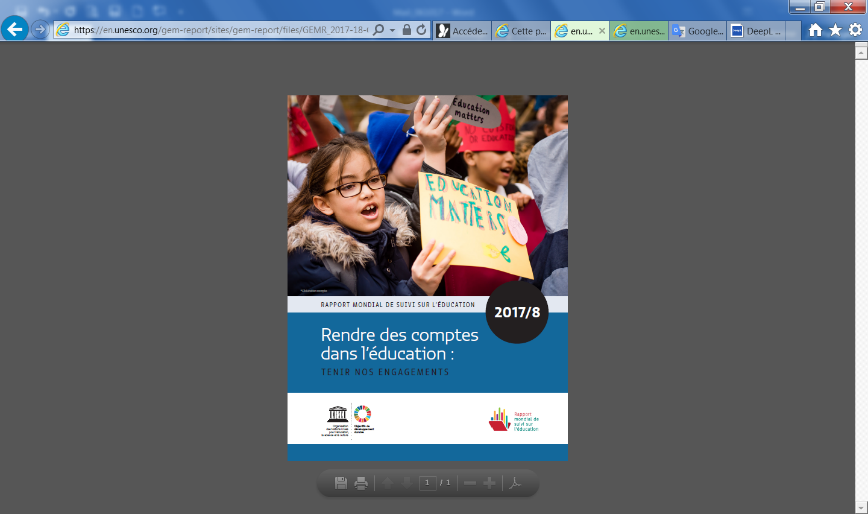 Le rapport 2017/8 se penche sur la responsabilité dans l’éducation, en analysant les moyens permettant aux acteurs concernés (gouvernement, écoles, enseignants, parents, élèves, organisations internationales et le secteur privé) de fournir une éducation de manière plus efficace, efficiente et équitable. Le Rapport met notamment l'accent sur le caractère complexe de la responsabilité et fournira des exemples de politiques qui donnent de bons ou de mauvais résultats ; il décrit le contexte social, politique et culturel dans lequel s'inscrivent les politiques, et soulignera l'importance d'un environnement adapté et favorable pour que les différents acteurs puissent s'acquitter de leurs responsabilités.Analysant les politiques et mécanismes qui font que l'obligation de rendre des comptes fonctionne ou non, ainsi que les facteurs extérieurs qui contribuent à leur succès, le Rapport conclut en formulant des recommandations concrètes pour renforcer les systèmes éducatifs et le rôle central du gouvernement dans la défense du droit à l’éducation pour tous.Le Groupe régional de Coordination sur l’ODD4-Education 2030 en Afrique de l’Ouest et du Centre (GRC4-AOC) organise un événement de lancement régional du Rapport mondial de suivi sur l’éducation à Dakar, Sénégal, le 25 octobre 2017.Le rapport GEMLe Rapport mondial de suivi sur l'éducation (rapport GEM) est un rapport annuel de l'UNESCO faisant autorité, indépendant sur le plan éditorial et fondé sur des faits. S’appuyant sur un modèle éprouvé et 12 rapports produits depuis 2002, le rapport GEM est chargé de suivre les progrès accomplis vers l’atteinte de l’Objectif de développement durable 4 (ODD4) et ses 10 cibles, ainsi que d’autres cibles d’ODD ayant une dimension éducative claire. La communauté internationale a adopté ses objectifs et cibles lors du Forum mondial sur l’éducation (mai 2015) et du Sommet des NU sur le développement (septembre 2015). Le rapport GEM est largement reconnu comme un outil de plaidoyer et de suivi indispensable pour assurer la prestation d'une éducation inclusive, équitable et de qualité pour tous et identifier d’autres priorités politiques dans l’éducation et l’apprentissage.Informations pratiquesLieu : (à confirmer)Langue: l’événement se déroulera en français et en anglais (interprétation simultanée).ObjectifsS'appuyant sur les conclusions, étayées par les faits, du Rapport GEM 2017/8, l’événement de lancement poursuivra les objectifs suivants : Partager les problèmes, conclusions et recommandations du Rapport GEM 2017/8 spécifiques aux pays de la région de l’AOC avec les représentants d’organisations régionales (agences des NU, ONG internationales, etc.) et autres parties prenantes (organisations de jeunesse, étudiants, …) et discuter différentes approches de reddition de comptes, leurs bénéfices et désavantages.Mieux comprendre comment les approches reddition de comptes et les politiques en éducation peuvent contribuer à l’objectif primordial de l’ODD4 et à la réalisation d’autres ODD.Engager un dialogue politique régional pour identifier les options et les approches qui, à travers la collaboration entre les agences des NU, les organisations multilatérales et de la société civile peuvent aider à renforcer la responsabilisation et améliorer l’efficacité des systèmes éducatifs en Afrique de l’Ouest et du Centre, en particulier à travers le Groupe régional de coordination sur l’ODD4-Education 2030.Public cibleL’événement réunira toute une série de parties prenantes de l’éducation afin de susciter différents points de vue de diverses familles d'acteurs sur les défis auxquels la région est confrontée en termes de responsabilité et d'examiner la voie à suivre à la lumière des conclusions du rapport. En particulier, le lancement en Afrique de l’Ouest et du Centre cible les parties suivantes : Représentations régionales des NU et d’autres agences multilatéralesReprésentations régionales d’ONG/organisations de la société civile internationalesCommunautés économiques régionalesPartenaires au développement présents au SénégalEtudiantsOrganisations de jeunesseAssociations de parents/d’enseignantsAgenda/Format9:00 	Ouverture 9:20 	Présentation des principales conclusions et messages du Rapport GEM 2017/8 ‘ Rendre des comptes dans l’éducation: tenir nos engagements’, par un membre de l’équipe du rapport GEM, suivie de questions et réponses10:20 	Pause & Presse10:40 	Panel de discussion sur « Rendre des comptes dans la gestion des systèmes éducatifs : qui est responsable de quoi et envers qui ? » impliquant différents acteurs régionaux représentants les :GouvernementsSociété civileEnseignantsNU/partenairesCommunautés localesEtudiants11.40 	Questions et réponses12:10 	Conclusion 
Le Groupe régional de coordination sur l’ODD4-Education 2030 en Afrique de l’Ouest et du CentreLe Groupe régional de coordination sur l’ODD4-Education 2030 en Afrique de l’Ouest et du Centre (GCR4-AOC) a été créé en mai 2016, avec la vision d’assurer une éducation de qualité inclusive et équitable et de promouvoir des opportunités d’apprentissage tout au long de la vie pour tous dans la région. S’appuyant sur les partenariats, cadres et stratégies existants, le GRC4-AOC, composé de plusieurs équipes de travail avec des domaines thématiques et des priorités spécifiques, soutient l’adaptation nationale, la mise en œuvre et le suivi de l’ODD4-Education 2030. Il offre une plateforme régionale pour le dialogue, le partage des connaissances et une synergie et une cohérence accrues dans les actions des acteurs régionaux membres impliqués dans le développement de l’éducation en AOC. Plateforme en ligne : http://www.education2030-africa.org/index.php/fr/